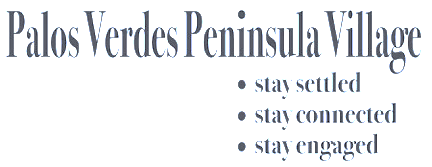 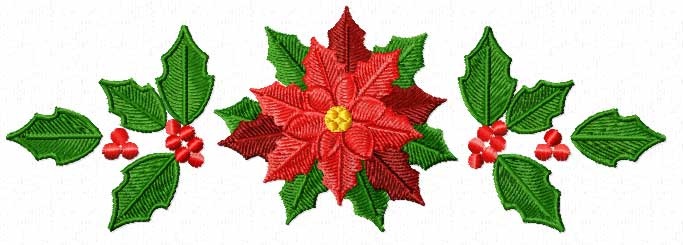 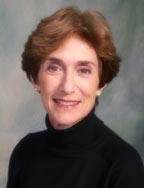 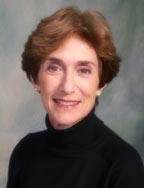 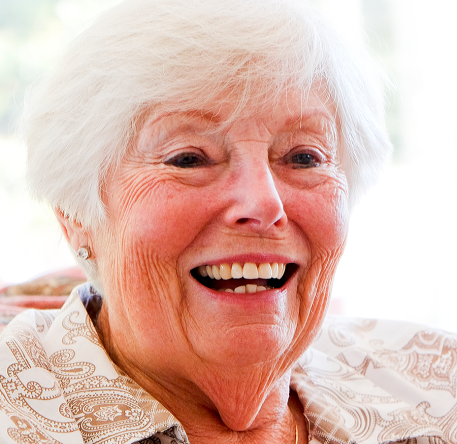 THE UPSIDE OF AGING* WITH HELEN DENNIS AND PAUL IRVING 
 CELEBRATING THE PALOS VERDES PENINSULA VILLAGE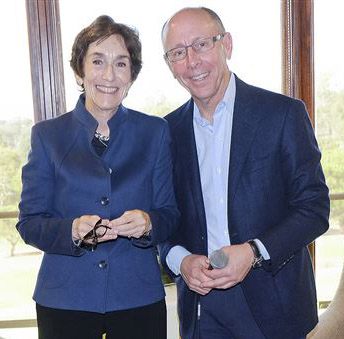 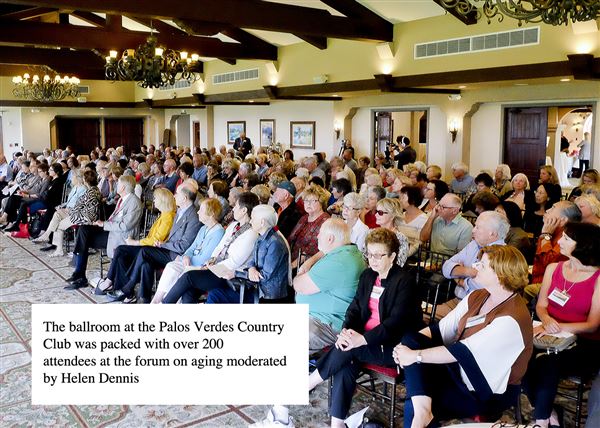 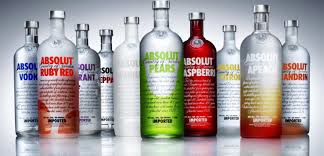 WHAT ELSE HAS BEEN GOING ON?  Below is just a sampleIT HELP and Lunch at the Red Onion October 28th – Peninsula HS Students assisted PVP Village members with technology questions 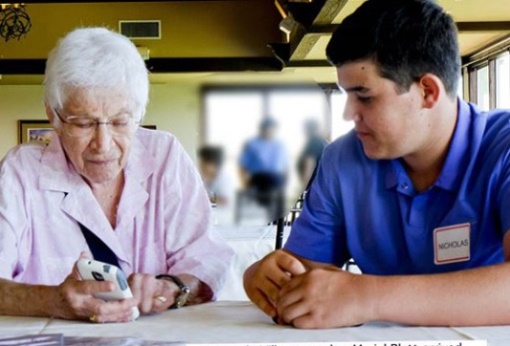 MUSIC AL FRESCO  at the home of Bob and Rose Bohner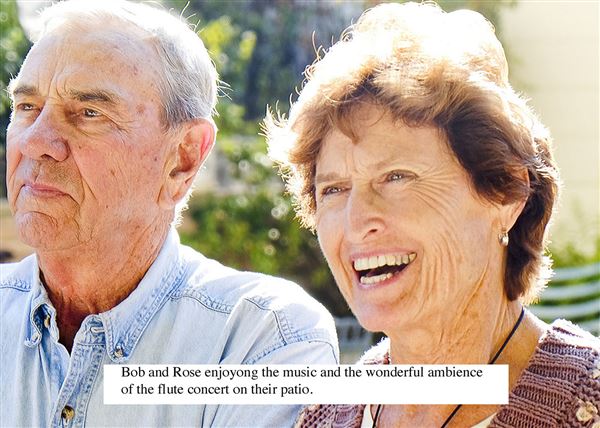 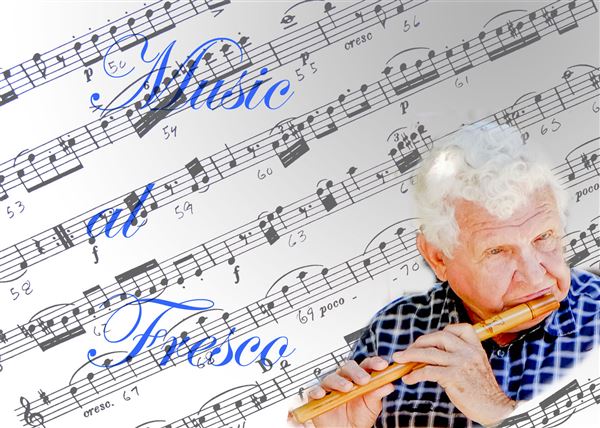 CHINESE CULTURE LECTURES BY DOCTOR TERESA SUN 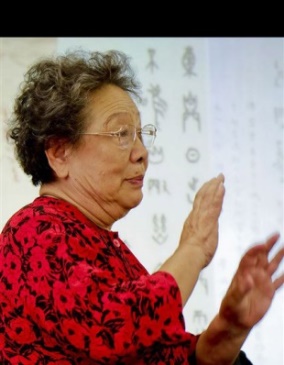 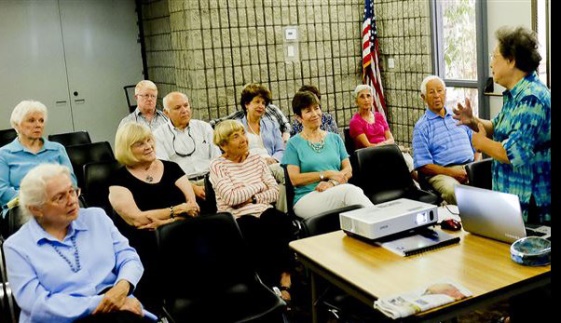 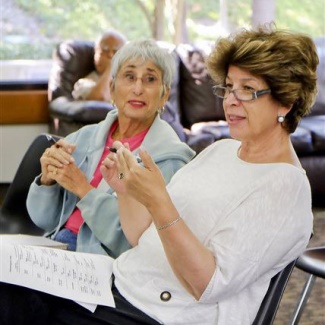 INTRODUCING OTHERS TO THE VILLAGE AT THE UPSIDE OF AGING EVENT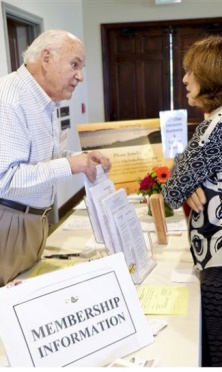 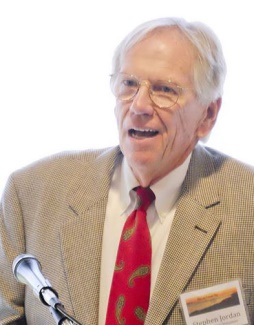 MARK YOUR CALENDARPalos Verdes Peninsula Village
916 Silver Spur Road  - Suite 302
Rolling Hills Estates, CA 90274 DECEMBERDec. 7  10am-1pmHoliday Party  -  Home of Susan WallaceDec. 9   10-11amCoffee with Colleen   PVPV officeDec. 10   5-7pmMen’s Club Vodka Tasting   Home of Norm Zareski  
JANUARYJan. 9   3-5 pmCharter Member & Donor Party,   PVPV OfficeJan.  10, 17, 24   1-3pmEd Long Talk,…Peninsula Center LibraryJan. 13   11 amIT Help,  Peninsula High SchoolJan. 18   1-3 pmAdia presents “Shake Out – get ready”   Hesse ParkJan. 27   5-7 pmSalon  Location TBDJan. 28   10 – 12 noonIT Help  -  Peninsula Library (open to the community)Jan. 30…2-4pmVolunteer Party Peninsula   Library Community Room
FEBRUARYFeb 4   2-4pmOne Book One Peninsula  “Queen Sugar”
Author  Natalie BazileBook signing and discussion    Botanic GardenFeb 7   2-4pmBruce Juell Retirement Activities Guide  Location TBAFeb 10   10-11amCoffee with Colleen   PVPV officeFeb. 13   1-3:30 pm Celebrating with Beacon Hill Village and 15 year Village Movement
Peninsula LibraryFeb.  15 & 22
1-2:30pmWhat I need to know about Dementia   Hesse ParkFeb. 24  10-12noonSalon  Location TBD
MARCHMarch 1   1-2:30pmTransportation Talk  “On the move riders club”       Hesse ParkMarch 8L.A. Outing    Details TBDMarch 10   10-11 amCoffee with Colleen   PVPV officeMarch 17  10 – 12noonIT help  --Bring your questions and computer/cell phones.   Peninsula High School March 24   5-7pmSalon  Location TBDMarch 29   1-2:30pmInnovations  in home health care   Sheridan Home Health Care   Hesse Park